Предлоги – стихиЗаданиеНайди и подчеркни предлоги. Выучи стишок, который тебе понравился.Где находится предмет                  Угадать я вам помог.                   Предлагаю подружиться                  И зовут меня…. предлог.   Я – слово короткое очень     «Под», «около», «за» или «на»Стараюсь всем людям помочь я    О месте предмета узнать.  Чудесный выдался денек,А я учу предлоги...И я шепчу, закрыв глаза,Скрестив под стулом ноги:"Что значит – "по"?"Что значит – "за"?И "за", и "по" – предлоги,А хорошо бы за порогИ мчаться по дороге!Какой бы выдумать предлог,Чтоб не учить предлоги?Предлоги НА и С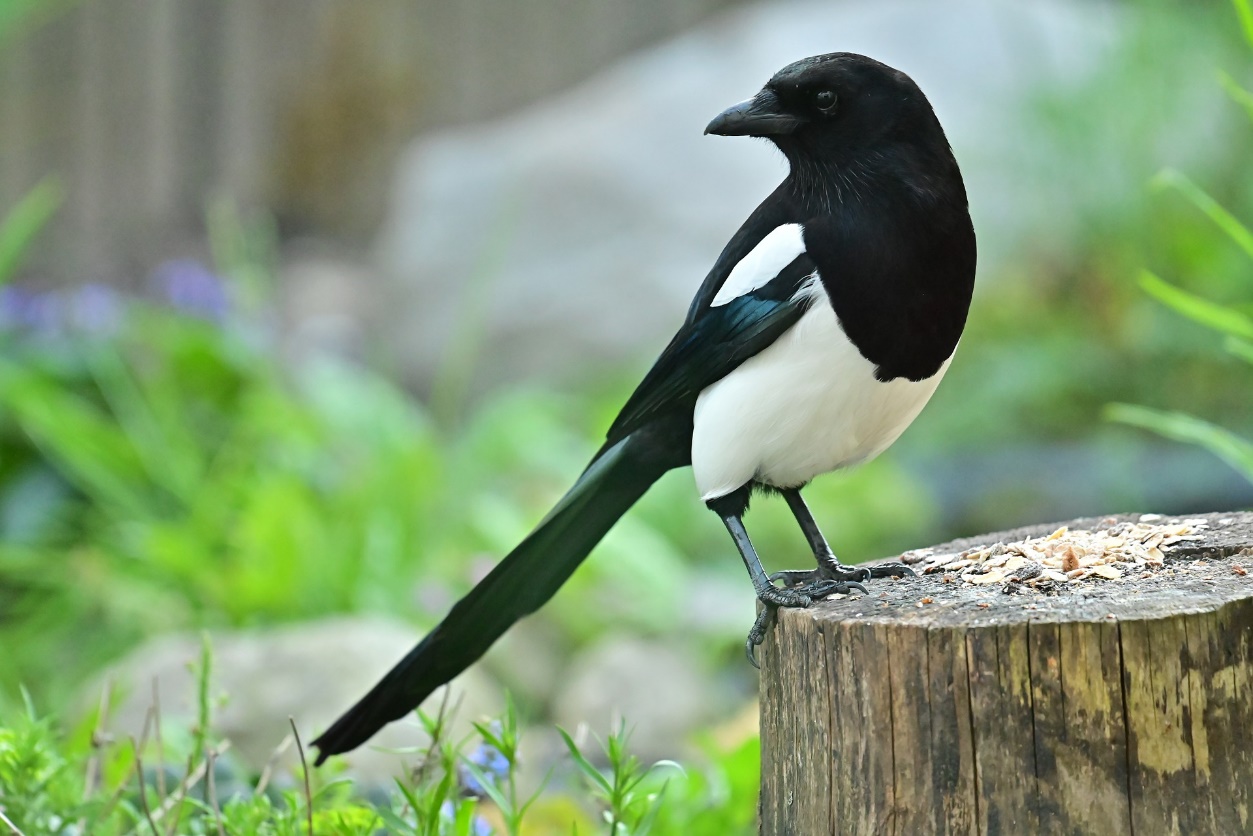 Bilde: Pixabay, Georg_WietschorkeНа сосну сорока села,                          С дерева потом слетела.                         Опустилась на дорожку,                          Поклевала хлеба крошки.                         И с дорожки в путь пустилась,                  На скамейку приземлилась. Потрещала, посидела,Со скамейки улетела.На заборе – прыг, с забора. Вот на будке у Трезора. С будки пес её прогнал,                    И на крыше не достал.Снова с крыши на крыльцо, А с крыльца на ёлку.  И стрекочет без конца, Только мало толку!  Предлоги С и ВОЗЛЕВозле малышки                                Есть мама с коляской,                        Возле альбома                                Есть кисти и краски.     Есть дед Мороз  Возле праздничной ёлки,Возле катушекИ ниток иголки.Предлог ВОЗЛЕЕсть возле сосен                             Сосновые шишки,                              Возле берлоги                                Весной видим мишку.                      Возле дивана                                 Есть кресло и столик,                        Есть возле крестика                        Кругленький нолик. Возле крыльца   Мы увидим тропинки,    Возле двери         Снимем с ног мы ботинки.  Возле болота  Растут камыши,   Возле детсада Стоят малыши.Предлоги НА и ПОДПод столом большая плошка,                    На столе уселась кошка.                       Под кроваткой спит Серёжка,                   На кровати здесь – сапожки!                   На еловой ветке мишка,                        Под еловой веткой шишка.                      На полочке стоит мальчишка,                   Под полкой тоненькая книжка.                  На тарелке сидит мышка,А под стулом чья-то пышка.Здесь под стулом чья-то шапка,А на стуле стоят тапки.На кустах растет Полина,Под кустом стоит малина.На берёзе мой петух,Под березой много мух.МЫ ПОНИМАЕМ(Владимир Талызин)ПОД холмом, ВОКРУГ деревни,НА пространстве БЛИЗ рекиЛес растёт большой и древнийВсем погодам ВОПРЕКИ.ПО полям бегут дороги.ЗА грибами ходим мы.Понимаем,что ПРЕДЛОГИВ нашей речи нам нужны!И мы, ПРЕДЛОГ БЛАГОДАРЯ,Учтём - с другими он не зря,И про ПРЕДЛОГ все говорим,Что нам спокойней рядом с ним!